13th September 2019Dear Parents,We have arranged a school trip to Milestones Museum on the 3rd October 2019. We will be taking part in two workshops based on World War 2 where the children will get to meet and interview an air raid warden, experience an air raid and squeeze into an air raid shelter as well as learning about women’s roles in the war. After lunch, there will be an opportunity to explore the rest of the museum. School uniform must be worn for the trip. Please send the children with a packed lunch and a drink in a disposable bag so we can throw the bag away after lunch. The children will not need large coats, as we will be inside for the duration of the day. The coach will be leaving school at 9.30am and return to school at approximately 3pm. Mrs Cole is the leader of the trip and the adult child ratio will be 1:6. I would be grateful if you would agree to pay a voluntary contribution of £10.50 per child, which includes the coach travel, entry to the museum, the workshop and a ration of sweets from the sweetshop. We would also like to invite the children to bring £1 for the penny arcade, each old penny costs 10p; there are change machines available to change coins if the children do not have ten pence pieces.  Please complete and sign the consent slip below and return it by Friday 19th September.Yours sincerely,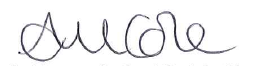 Amber ColeYear 6 Milestones Museum Trip 3rd October 2019I give permission for my child to attend Milestones Museum on Thursday 3rd October 2019. I enclose a voluntary donation of £10.50 towards the cost of the trip/ I have paid on Scopay (delete as necessary)Child’s Name:………………………………………………………………     Signed: ………………………………………………………………………… Parent/Guardian  Scopay code: ………………………………………………………………   